PHOTOGRAPHY 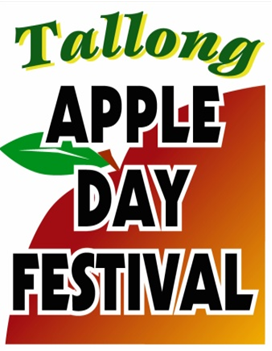 COMPETITION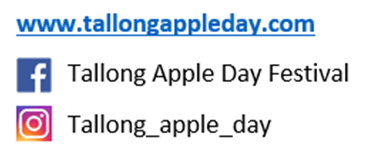 Sunday 6th May, 2018 Categories 1/ Primary School			2/ High School3/ Open				4/ Open to all entrants- Favourite Pet Photographs must be taken by exhibitor within previous 12 months. A title should be displayed above the image.First 3 categories are open to any photograph- no restrictions. The 4th category is a photo of your pet. This section is open to all entrants.  Photo's may be black and white OR colourAll photographs to be printed 6x4” (15x10cms - standard print) mounted on  A4 sized black cardboard. NO FRAMES. Entries to have exhibitor’s name and phone contact on back. Limit of 5 entries per exhibitor. Photos must be picked up from the hall after 3pm on Apple Day. Photos will not be returned unless you provide a stamped addressed envelope.Standard photos can now be printed at Marulan Post Office.                          	ENTRIES ACCEPTED NO LATER THAN 3rd May, 2018. Collection points- Goulburn Regional Library, The Midge at Tallong and Marulan General Store.                                    Please place in envelopes provided and seal, place in box provided.*Local professional photographer Magnus Agren  judging categories 1-3 (www.magnusagrenphotography.com)                             *Cooinda Veterinary Clinic judging category 4  (cooindavet.com.au)PHOTOGRAPHY                                                                              COMPETITION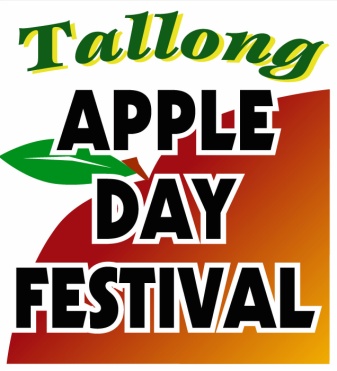 Entry Form and CriteriaEntries will be judged prior to Apple Day and will be on display at Tallong Hall on the day. The winning entries will be acknowledged with ribbons on the day. All 4 category winners will receive $25. Overall  Grand Champion prize will also be awarded. First 3 categories are open to any photograph- no restrictions. The 4th category is a photo of your pet. This section is open to all entrants.  All photographs must be taken by the exhibitor within the previous 12 months. All photographs are to be printed  6x4 (15x10cms) and mounted on black cardboard (No frames) with a limit of 5 entries per exhibitor. The judge’s decision will be final. Collection drop off points are : Goulburn Library, Tallong General Store and Marulan General Store. Entries accepted no later than 3rd May, 2018. Photos must be picked up from the hall after 3pm on Apple Day. Photos will not be returned unless you provide a stamped addressed envelope. Start snapping and good luck !!
……………………………………………………………………………………………………………………………………….Exhibitor’s Name:…………………………………………………………………………………………………………Contact Number :………………………………………………………………………………………………………………Category entered into (circle) : PRIMARY SCHOOL     SECONDARY SCHOOL      OPEN        PETNumber of photos entered : ……………………..Office Use : Entry Number : ………………………………..I hereby certify that the above exhibit is my bona fide work. I agree to abide by all decisions of the judge in regards to my entry. I will not hold the committee responsible for any loss or damage to exhibits through accident, mis-delivery or any other cause. Date :…………………………………     Signed :……………………………………………………………………………